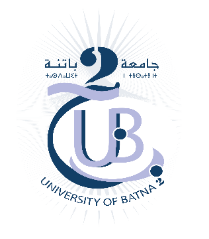 جامعة الشهيد مصطفى بن بولعيد- بــاتنة 2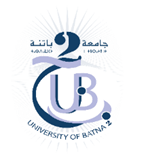 معهد العلوم وتقنيات النشاطات البدنية والرياضيةقسم النشاط البدني والرياضي التربوياستمارة الرغبات للتربص الميدانيسنة ثانية ماسترتخصص نشاط بدني رياضي مدرسيالاسم:......................اللقب:.....................الفوج:1الرجاء منكم اختيار المؤسسة التربوية (متوسطة او ثانوية) التي ترغبون اجراء التربص الميداني فيها خلال السنة الجامعية:2022/2023 و ذلك وفق البيانات التالية:                                      اسم المؤسسة التربوية (متوسطة او ثانوية) .............................................................................البلدية :.................................الولاية :.................................                                                                        التاريخ : باتنة في : ..................                                                                      توقيع الطالب:...............